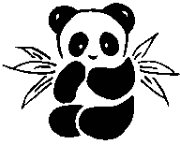 Panda Homework29th March 2019   This week we posted our invitations in the envelopes that we wrote out for homework the other day.  We have invited out favourite teddy to a teddy bear picnic on Thursday 11th April.  Next week we are looking forward to planning the picnic and deciding what we might like to eat.This week in Maths we have continued learning about measuring and this week have been measuring the capacity of different containers.At home you could practise filling containers full/half full. Use smaller containers to fill larger containers and order into which containers hold the most volume of water.Everyone has a new Freddy phonic book to read this week.For Year 1 children there is a sheet attached to help with the phonics screening in June.  Spellings for everyone are attached.